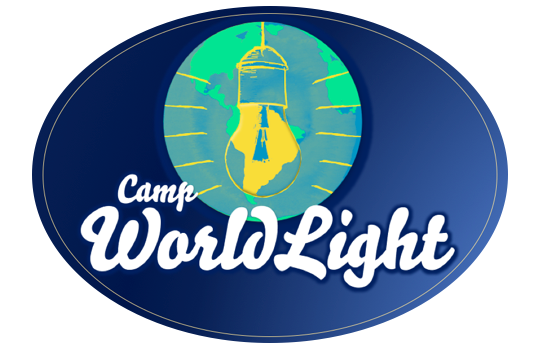 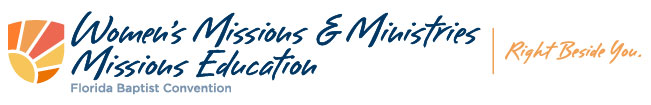 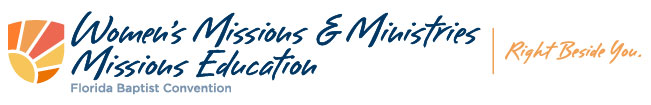 IMPORTANT INFO:1.  Registration begins at 2:00 p.m. Monday at Lake Yale and 3:00pm at Laguna Beach.  2.  Campers will need to bring their own linens including towels.3.  Campers must be picked up at 2:00 p.m. Friday at Lake Yale and 9:00 a.m. at Laguna Beach. 4.  Parents and friends are invited to our exciting closing service that begins at 12:30 p.m. Friday at Lake Yale and 8:00 a.m. at Laguna Beach. CAMP COST:  $259.00 per person before May 1st and $279 after May 1st. Or, you can send $70.00 deposit fee per camper (NON-REFUNDABLE) with registration form. Send your remaining balance two (2) weeks before your camp date.  (You may send a substitute if a camper cancels, the camp fee is non-refundable.)General Information:Make check payable to:  FLORIDA BAPTIST CONVENTION.  Mailing address:  6850 Belfort Oaks Pl. Jacksonville FL 32216.  ATTN: Camp WorldLight.  Register on line at:  https://flbaptist.org/events/A Camp Packet will be E-MAILED to you. The camp packet is also found on the website at www.campworldlight.com/register. The camper brings these completed forms to camp on Monday of their Camp week.Questions? – E-mail campworldlight@flbaptist.org or call 904-596-3141. Check all that apply:   Phase I Campers  (Girls entering grades 3-6 in the Fall)            Phase II Campers  (Girls entering grades 7-12 in the Fall) Phase III Campers  (Boys entering grades 3-8th in the Fall)         	 Leaders In Training  (Girls 14 years and older, additional application will be sent for registered LIT’s)   Contact Person  ________________________________________________________________________	                                    (Please provide the leader information if registering a group or Parent information for individual registrations)Address______________________________________________	 City ________________________	State ______Zip _________E-mail ___________________________________________						   	        (Please print clearly, camp forms are sent via this method)Phone # where you can be reached: (_____)________________________ 	Alternate Telephone (_____)_______________________Church __________________________________________________          Pastor’s Name ________________________________________Church Address____________________________________________________  City ________________________State _______Zip ______Church Telephone (______)__________		Total # of Reservations ___________   		Total Enclosed $_________Leaders:   It is very important to clearly mark those who would like to room together.  Changes can’t be made at the registration desk at camp.  All camp activities are planned to meet the developmental needs of campers in accordance with their grade level. Campers who are more than one grade apart cannot be placed together.  (Example:  Place 4th and 5th graders together, not 4th and 6th graders together.)  Only two or three from a church may live in a cabin.  Phase I campers, Phase II campers and Phase III will NOT be placed in the same cabin. Please note Phase II campers registering for CIT (Counselor in Training) Track are for grades 9-12 only. Does any camper need special accommodations for wheelchair accessibility?Yes    No   Please note any special needs a camper might have such as ADD, ADHD, OCD, physically challenged, hearing or sight impaired, & significant allergies, etc. If the camper does not have any special needs, please indicate by listing NONE. Name____________________________________________	Name____________________________________________Grade Next Fall________	CIT Track    YES     NO  	Grade Next Fall________	        CIT Track    YES     NO  Special Needs_____________________________________	Special Needs_____________________________________	Camper E-mail ____________________________________	Camper E-mail ____________________________________	Rooming with _____________________________________	Rooming with _____________________________________	Name____________________________________________	Name____________________________________________Grade Next Fall________	CIT Track    YES     NO  	Grade Next Fall________	        CIT Track    YES     NO  Special Needs_____________________________________	Special Needs_____________________________________	Camper E-mail ____________________________________	Camper E-mail ____________________________________	Rooming with _____________________________________	Rooming with _____________________________________	Name____________________________________________	Name____________________________________________Grade Next Fall________	CIT Track    YES     NO  	Grade Next Fall________	        CIT Track    YES     NO  Special Needs_____________________________________	Special Needs_____________________________________	Camper E-mail ____________________________________	Camper E-mail ____________________________________	Rooming with _____________________________________	Rooming with _____________________________________	Name____________________________________________	Name____________________________________________Grade Next Fall________	CIT Track    YES     NO  	Grade Next Fall________	        CIT Track    YES     NO  Special Needs_____________________________________	Special Needs_____________________________________	Camper E-mail ____________________________________	Camper E-mail ____________________________________	Rooming with _____________________________________	Rooming with _____________________________________	Name____________________________________________	Name____________________________________________Grade Next Fall________	CIT Track    YES     NO  	Grade Next Fall________	        CIT Track    YES     NO  Special Needs_____________________________________	Special Needs_____________________________________	Camper E-mail ____________________________________	Camper E-mail ____________________________________	Rooming with _____________________________________	Rooming with _____________________________________	Name____________________________________________	Name____________________________________________Grade Next Fall________	CIT Track    YES     NO  	Grade Next Fall________	        CIT Track    YES     NO  Special Needs_____________________________________	Special Needs_____________________________________	Camper E-mail ____________________________________	Camper E-mail ____________________________________	Rooming with _____________________________________	Rooming with _____________________________________	Leaders in Training ONLYName____________________________________________	Grade Next Fall________Age___________Top of FormBottom of FormSpecial Needs_____________________________________	E-mail ____________________________________	Name____________________________________________	Grade Next Fall________Age___________Top of FormBottom of FormSpecial Needs_____________________________________	E-mail ____________________________________Name____________________________________________	Grade Next Fall________Age___________Top of FormBottom of FormSpecial Needs_____________________________________	E-mail ____________________________________Name____________________________________________	Grade Next Fall________Age___________Top of FormBottom of FormSpecial Needs_____________________________________	E-mail ____________________________________Name____________________________________________	Grade Next Fall________Age___________Top of FormBottom of FormSpecial Needs_____________________________________	E-mail ____________________________________Name____________________________________________	Grade Next Fall________Age___________Top of FormBottom of FormSpecial Needs_____________________________________	E-mail ____________________________________